Ш У Ö МП О С Т А Н О В Л Е Н И Еот 22 февраля  2017 года                                                                №  2гп. Усогорск, Удорского районаРеспублика КомиО проведении публичныхслушаний в муниципальном образовании городского поселения «Усогорск»Руководствуясь ст. 28 федерального закона № 131-ФЗ от 06.10.2003г. «Об общих принципах организации местного самоуправления в РФ», Порядком организации и проведения публичных слушаний и Уставом МО ГП «Усогорск», Правилами землепользования и застройки муниципального образования городского поселения «Усогорск», утвержденные решением Совета МО ГП «Усогорск» от 30.12.2014г. №III-30/1 и рассмотрев обращение, и постановление администрации МО ГП «Усогорск» от 20.02.2017г. №42ПОСТАНОВЛЯЮ:1. Назначить публичные слушания на  25 апреля 2017 года в  городском поселении Усогорск в актовом зале администрации МО ГП «Усогорск» с 17.00ч. по вопросу рассмотрения: «О внесении изменений в Правила землепользования и застройки муниципального образования городского поселения «Усогорск» согласно приложению №1 к настоящему постановлению.2. Руководителю администрации МО ГП «Усогорск» Кузнецову И.М. в соответствии с действующим законодательством обеспечить организацию и проведение публичных слушаний, указанных в п.1 настоящего постановления, с назначением ответственного лица.3. Настоящее постановление вступает в силу с момента обнародования и подлежит размещению на официальном сайте администрации МО ГП «Усогорск».Глава городского поселения Усогорск –Председатель Совета поселения                                             Б. Н. Немчинов«Усогорск» каровмÖдчÖминлÖнмуниципальнÖй юконсаюралысь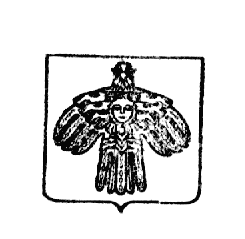 Глава муниципального образования городского поселения «Усогорск»